DESCRIPCIÓN DEL MATERIAL O ACTIVIDADESLas actividades permiten al alumno identificar los criterios que le ayuden a seleccionar fuentes de información confiables sobre diversas temáticas, en esta ocasión la contingencia por COVID-19.En la sesión 1, se pretende que el alumno identifique los elementos que él utiliza para seleccionar la información que consulta.En la sesión 2, se espera que el alumno reconozca los criterios para la selección de información y los identifique en diferentes fuentes.En la sesión 3, se pide al alumno seleccionar información veraz y autoevaluar su trabajo por medio de una rúbrica. Finalmente compartirá sus trabajos y hará la entrega a su docente vía correo electrónico el cuadro y la rúbrica (este último en caso que no haya podido acceder en casa). Enfoque:Lengua Extranjera I Prácticas Sociales del LenguajeHabilidades que se desarrollarán en el ejercicio de esta actividad: Selecciona informaciónContenidos:Conceptual, Procedimental y Actitudinal:Criterios para seleccionar fuentes confiablesDefinir criterios de selección de fuentesManifestar curiosidad e interés en la búsqueda y obtención de informaciónNúmero de sesiones: 3Apoyos Externos: Google Forms Where do teenagers usually search information? https://forms.gle/KQp7wqbyxw2awrKMA  Google Forms Self-assessment https://forms.gle/T5eBVGXcboNkab7F7 Referencias(se hace uso de enlaces e imágenes para facilitar la actividad del alumno exclusivamente en casa):Ejemplos de información Gobierno de México “Medidas de Prevención” artículo consultado el 16 de mayo de 2020 en https://coronavirus.gob.mx/prevencion/ Times of India, Imagen de whatsapp,  consultada el 17 de mayo de 2020 en https://images.app.goo.gl/PBTysV32MKbxnwoCA World Health Organization video How is COVID-19 spread and how do you protect yourself against it? consultado el 15 de mayo de 2020 en https://youtu.be/1APwq1df6Mw Criterios para la selección de una fuente confiable:Dayton State College,  “Evaluating what you find”, infografía consultada el 17 de mayo de 2020 en https://library.daytonastate.edu/c.php?g=627574&p=4378000 IFLA , “How to spot fake news at a time of COVID-19”, artículo consultado el 18 de mayo de 2020 en https://www.ifla.org/ES/node/93016 Evaluación:Rúbrica (en línea o en físico)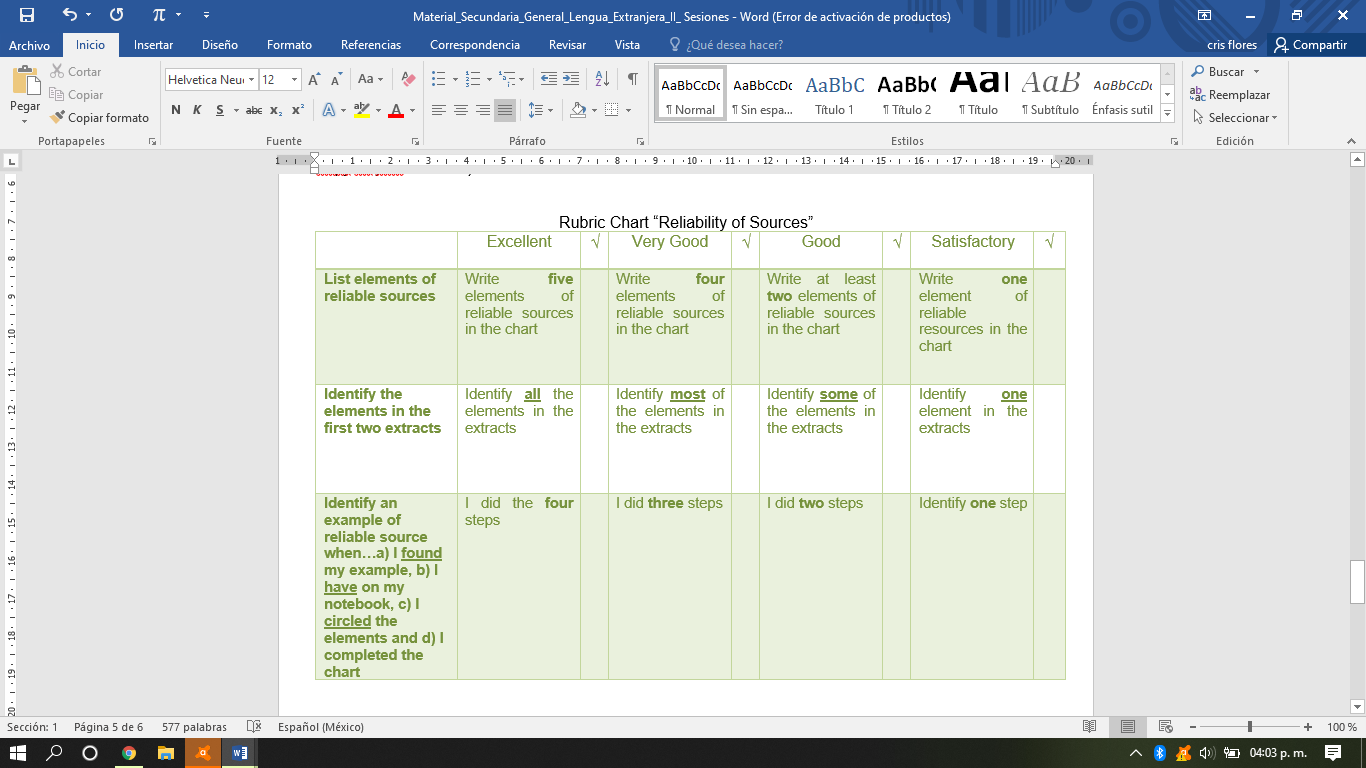 